Source: APG15-3/OUT-22 preliminary views on WRC-15 agenda item 1.11Agenda Item 1.11  to consider a primary allocation for the Earth exploration-satellite service (Earth-to-space) in the 7-8 GHz range, in accordance with Resolution 650 [COM6/17] (WRC-12);Resolution 650 (WRC-12 ) – to invite ITU-R to conduct a study of spectrum requirements in the 7-8 GHz range for EESS (Earth-to-space) telecommand operations in order to complement telemetry operations of EESS (space-to-Earth) in the 8 025-8 400 MHz band, and to conduct compatibility studies between EESS (Earth-to-space) systems and existing servicesAPT Preliminary Views:APT Members support the current sharing studies in the ITU-R in accordance with Resolution 650 (WRC-12) .APT Members support a global primary allocation to the EESS (Earth-to-space) in the band 7 190-7 250 MHz in the Table of Frequency Allocations in RR Article 5. APT Members are also of the view that the existing services in this band should be adequately protected from potential interference due to the possible new allocation to the Earth exploration-satellite service (Earth-to-space), in accordance with Resolution 650 (WRC-12), and no constraints are placed on these services.APT Members noted that as a result of recent Working Party 7B meeting on May 2014, three methods with related options have been provided, which needs to be carefully reviewed by administrations.____________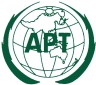 ASIA-PACIFIC TELECOMMUNITYThe APT Conference Preparatory  Group for WRC-15 The APT Conference Preparatory  Group for WRC-15 